                                                                                          ПРОЕКТ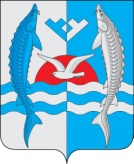 с. ШеркалыО признании утратившим силу  решения Совета депутатов сельского поселения Шеркалыот 16.04.2008 № 27 «Об утверждении Положения о порядке списания  муниципального имуществамуниципального образования сельское поселение Шеркалы»       В целях приведения в соответствии нормативного правового акта в соответствии с законодательством Российской Федерации:         1.  Признать утратившим силу:-  решение Совета депутатов сельского поселения Шеркалы от 16.04.2008 № 27 «Об утверждении Положения о порядке списания муниципального имущества муниципального образования сельское поселение Шеркалы»,-  решение Совета депутатов сельского поселения Шеркалы от 11.03.2011 № 153  «О внесении изменений в  решение Совета депутатов сельского поселения Шеркалы от 16.04.2008 № 27 «Об утверждении Положения о порядке списания муниципального имущества муниципального образования сельское поселение Шеркалы».3. Обнародовать настоящее решение путем  размещения на информационных стендах и на официальном сайте  администрации сельского поселения Шеркалы в сети Интернет (www.Sherkaly-adm.ru).4. Настоящее решение вступает в силу со дня обнародования.5. Контроль за выполнением настоящего решения оставляю за собой.Глава сельского поселения Шеркалы                                                     Л.В. Мироненко                    СОВЕТ ДЕПУТАТОВСЕЛЬСКОГО ПОСЕЛЕНИЯ ШЕРКАЛЫОктябрьского районаХанты – Мансийского автономного округа - ЮгрыРЕШЕНИЕ                                     СОВЕТ ДЕПУТАТОВСЕЛЬСКОГО ПОСЕЛЕНИЯ ШЕРКАЛЫОктябрьского районаХанты – Мансийского автономного округа - ЮгрыРЕШЕНИЕ                                     СОВЕТ ДЕПУТАТОВСЕЛЬСКОГО ПОСЕЛЕНИЯ ШЕРКАЛЫОктябрьского районаХанты – Мансийского автономного округа - ЮгрыРЕШЕНИЕ                                     СОВЕТ ДЕПУТАТОВСЕЛЬСКОГО ПОСЕЛЕНИЯ ШЕРКАЛЫОктябрьского районаХанты – Мансийского автономного округа - ЮгрыРЕШЕНИЕ                                     СОВЕТ ДЕПУТАТОВСЕЛЬСКОГО ПОСЕЛЕНИЯ ШЕРКАЛЫОктябрьского районаХанты – Мансийского автономного округа - ЮгрыРЕШЕНИЕ                                     СОВЕТ ДЕПУТАТОВСЕЛЬСКОГО ПОСЕЛЕНИЯ ШЕРКАЛЫОктябрьского районаХанты – Мансийского автономного округа - ЮгрыРЕШЕНИЕ                                     СОВЕТ ДЕПУТАТОВСЕЛЬСКОГО ПОСЕЛЕНИЯ ШЕРКАЛЫОктябрьского районаХанты – Мансийского автономного округа - ЮгрыРЕШЕНИЕ                                     СОВЕТ ДЕПУТАТОВСЕЛЬСКОГО ПОСЕЛЕНИЯ ШЕРКАЛЫОктябрьского районаХанты – Мансийского автономного округа - ЮгрыРЕШЕНИЕ                                     СОВЕТ ДЕПУТАТОВСЕЛЬСКОГО ПОСЕЛЕНИЯ ШЕРКАЛЫОктябрьского районаХанты – Мансийского автономного округа - ЮгрыРЕШЕНИЕ                                     СОВЕТ ДЕПУТАТОВСЕЛЬСКОГО ПОСЕЛЕНИЯ ШЕРКАЛЫОктябрьского районаХанты – Мансийского автономного округа - ЮгрыРЕШЕНИЕ                                     «»20г.№